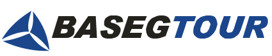 +7 (342) 243 35 63, +7 902 47 61786baseg-tour@mail.ruwww.baseg-tour.ruЛЕТО В КИРГИЗИИ: ГОРЫ, СОЛНЦЕ, ИССЫК-КУЛЬКаракол – Жеты-Огуз – Алтын-Арашан – Чолпон-АтаЭтот тур для тех, кто любит горы и получает удовольствие от хождения по крутым каменистым тропам, от высоты, от чистейшего воздуха и потрясающих пейзажей.Мы будем ночевать в уютном гостевом доме и совершать однодневные вылазки в живописные горные долины, поднимемся к леднику и к высокогорному озеру, увидим впечатляющие водопады и причудливые скалы.Мы познакомимся с культурой и бытом жителей гор, посетим исторические памятники, отведаем блюда киргизской кухни. А ещё будут термальные источники, отдых и пикник на берегу Иссык-Куля, вечерние посиделки в хорошей компании. Киргизия ждёт нас! 13-24 июня (12 дней /11 ночей)Стоимость тура:  65 000 руб.В стоимость включено:Проживание в гостевом доме в г. Каракол с завтраками и ужинами;Проживание в юрточном лагере без питания (закупаем продукты и готовим сами);Проживание в гостевом доме в г. Чолпон-Ата без питания (готовим сами);Трансфер/заброска по программе;Услуги гида;Экскурсии по городам.Дополнительно:Авиаперелёт;Питание;Билеты в музейные комплексы.До встречи в Киргизии!Программа тура1 деньВстреча группы в аэропорту Бишкека (Манас), переезд в город Каракол, по пути заезд на исторический комплекс Бурана и на открытые горячие источники на побережье Иссык-Куля. Вечером заселение в гостевой дом, ужин, отдых.2 деньЗавтрак в гостевом доме, экскурсия по городу, посещение местных достопримечательностей (краеведческий музей, храм Святой троицы, старинная мечеть). Обед в кафе.После обеда поездка на мемориальный комплекс им. М.В.Пржевальского. Вечером ужин в гостевом доме, отдых.3 деньЗавтрак в гостевом доме. Поездка в долину Жеты-Огуз на поляну Кок Жайык. Заброска на машине с остановками для фотосессии. По прибытии в долину поход к водопаду "Девичьи косы" (протяжённость маршрута 6 км, перепад высот 500 м).Обед в юрточном лагере на поляне (по желанию) или перекус на маршруте.Вечером возвращение в Каракол, ужин в гостевом доме, отдых.4 деньЗавтрак в гостевом доме.Поездка в долину Алтын Арашан.Транспорт - вахтовка. Время в пути 2 часа (около 15 км). Прогулка, купание в горячих источниках. Перекус на маршруте. Можно сделать небольшую радиалку под пик Палатка (по желанию). Вечером спуск в Каракол, ужин и отдых в гостевом доме.5 деньЗавтрак в гостевом доме.Поездка на горнолыжную базу, а после переезд в соседнее ущелье. Катание на лошадях, обед в национальном стиле в юртах, прогулка. Вечером ужин и отдых в гостевом доме.6 деньЗавтрак в гостевом доме. Поездка на  перевал Суёк (4200 м), поход с гидом к леднику (4300 м). На обратном пути прогулка к Борскаунским водопадам (перепад высот 250 м) и в каньон Сказка. Перекус на маршруте.Возвращение в Каракол, ужин и отдых в гостевом доме.7 деньЗавтрак в гостевом доме. Выезд в Каракольское ущелье, поход на озеро Алакёль. Транспорт - вахтовка до альплагеря, время в пути 2 часа (14 км). По прибытии в альплагерь поход на озеро в сопровождении гида (расстояние 5 км, перепад высот 1200 м). Вечером спуск в город, ужин в гостевом доме, отдых.Этот поход требует хорошей физической подготовки. Поэтому для части группы (кто не поедет на маршрут) будет организована поездка на горячие источники в Ак-Суу. В оставшееся время закупка продуктов на следующие  дни отдыха на Иссык-Куле.8 деньЗавтрак в гостевом доме, выезд из гостевого дома. Поездка в ущелье Саруу, прогулка по ущелью. Перекус на маршруте.Переезд в юрточный лагерь на побережье Иссык-Куля "Эко сад".Ужин (готовим сами).9 деньОтдых на Иссык-Куле (питание готовим сами), посещение пасеки, поездки вечером пикник с шашлыками из мяса яка.10 деньЗавтрак (готовим сами). Выезд из лагеря, переезд в Чолпон-Ату. Заселение в гостевой дом, прогулка по городу. Обед, ужин в кафе. 11 деньЗавтрак (готовим сами). Экскурсии по Чолпон-Ате (Рух-Ордо, петроглифы). Обед в кафе. Отдых на Иссык-Куле, по желанию прогулка на теплоходе. Ужин в кафе или в гостевом доме (готовим сами).12 деньЗавтрак (готовим сами). Трансфер в аэропорт. 